Informacja prasowa TygryskiMaj 2021 Edukacyjna nowość od marki Tygryski. Darmowa aplikacja dla rodziców i dzieci Firma TBM, właściciel m.in. marki Tygryski, wychodzi naprzeciw oczekiwaniom rodziców i udostępnia  darmową aplikację na smartfony. Aplikacja „Tygryski” ma na celu edukowanie najmłodszych (m.in. w kwestii ekologii), a także dostarczanie rodzicom pomysłów na kreatywne i rozwijające zajęcia dla dzieci. Jest idealną odpowiedzią na potrzeby rodziców, którzy dążą do produktywnego spędzania czasu ze swoimi pociechami, została stworzona we współpracy ze specjalistami w wielu dziedzinach. Od teraz Tygryski nie tylko chrupią bardziej, dostarczają też różnorodnych pomysłów na rodzinne spędzanie czasu.  Aplikację Tygryski można bezpłatnie pobrać na smartfona za pośrednictwem Google Play (system Android) oraz App Store (system iOS). Aplikacja posiada przejrzysty interfejs i jest nieskomplikowana w obsłudze, ponadto została wyposażona w ciekawe, estetyczne i przyjazne dzieciom grafiki oraz tekstury. – Wierzymy, że wspólne spędzanie czasu z dzieckiem i przekazywanie mu ważnych wartości jest priorytetem każdego rodzica. Dlatego właśnie stworzyliśmy aplikację  „Tygryski”. Naszym celem nie jest zachęcanie dzieci do używania telefonu. Wręcz przeciwnie – jest nim pomoc w  budowaniu więzi między rodzicami a dzieckiem, przedstawiamy rodzicom pomysł, jak tego dokonać. Proponujemy rozwiązania, które wymagają aktywności offline, a aplikacja jest mapą, pokazującą jak dobrze się bawić całą rodziną, a jednocześnie uczyć się i rozwijać – tłumaczy Gabriela Antczak z firmy Gabriela Antczak Marketing Outsourcing, pod której opieką strategiczną pozostaje marka Tygryski. Bawi i edukuje Aplikacja Tygryski to platforma, która łączy zabawę z nauką. Dzięki informacjom w niej udostępnianym dzieci już od najmłodszych lat mają szansę poznać wiele istotnych faktów o świecie, m.in. jak dbać o naszą planetę. Gabriela Antczak podkreśla jednak, że aplikacja jest odpowiednia dla całej rodziny. – W aplikacji znajdziemy wiele zakładek z aktywnościami dla dzieci, ale także wydzieloną strefę dla rodziców – mówi. Można w niej znaleźć porady na temat diety, rozwoju czy wychowania dziecka, przygotowane przez specjalistów z zakresu dietetyki oraz psychologii. Edukacyjne bajki, na specjalne zaproszenie twórców aplikacji, napisała aktorka Andżelika Piechowiak, mama 2-letniej dziewczynki, która zainspirowała aktorkę do pisania tekstów dla dzieci. Bajki są dostępne w różnych formatach – można je dziecku przeczytać, ale można też udostępnić malcowi bajkę (dźwięk i obraz), przeczytaną przez Andżelikę. –  Wspólne czytanie bajek oraz słuchowiska poprawiają więź rodzica z dzieckiem, a także ułatwiają naukę nowych słów. Jest to świetny sposób na rozwijanie wyobraźni dziecka. Ponadto, poprzez aplikację Tygryski dzieci mogą poznać również dźwięki, które wydają różne zwierzęta oraz nauczyć się piosenek. Muzyka wpływa na zdolności komunikacyjne, kształtuje emocjonalność i wrażliwość, dlatego też kontakt z nią ma korzystny i długotrwały wpływ na rozwój dziecka -  tłumaczy Gabriela Antczak.  Obecnie w aplikacji są dostępne m.in. takie bajki jak: „Tygrysek o pszczołach”, „Tygrysek i wilk”, „Tygrysek w ogrodzie”, „Tygrysek w lesie”. Zrób to… z dzieckiem! Spędzanie czasu z pociechą umilą także wspólne gry pamięciowe i edukacyjne, które dostępne są w zakładce „Gry”. Są to formaty, przy których świetnie bawić się będą zarówno dzieci, jak i rodzice, np. rodzinna wersja popularnej gry „Czółko”. W aplikacji Tygryski można znaleźć również pomysły na wspólne, kreatywne spędzanie czasu z dzieckiem – „zrób to sam”. Każdy z pomysłów składa się z zestawu potrzebnych do tego przedmiotów. Warto zauważyć, że inspiracje zostały przygotowane w duchu ekologii, np. latawiec można wykonać z opakowania po Tygryskach. – Dzięki tego typu zajęciom, dzieci ćwiczą swoje zdolności manualne oraz uczą się koncentracji, skupienia. Jest to też kolejny sposób na to, by spędzić z dzieckiem ciekawie czas, budować więź na linii dziecko – rodzic, a także ćwiczyć się praktykach ekologicznych – mówi Gabriela Antczak.  Aby zachować te przyjemne momenty na dłużej, aplikacja została wyposażona w zakładkę pozwalającą na robienie zdjęć, które następnie można ozdobić dedykowanymi naklejkami z postacią Tygryska. Twórcy aplikacji planują również organizację konkursów, w których będzie można wygrać produkty marki Tygryski oraz ciekawe gadżety. Aplikacja Tygryski ma dostarczać rodzicom sposobów na spędzanie czasu z dziećmi. To również kompendium wiedzy dla wychowawców. Aplikacja jest stale rozbudowywana, jej zawartość jest regularnie poszerzana.  www.tygryski.pl www.facebook.com/Tygryski/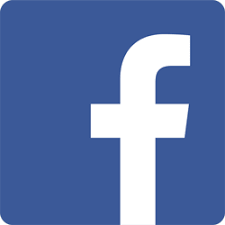  www.instagram.com/naszetygryski/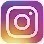 Tygryski to jedna z marek firmy TBM Sp. z o.o., istniejącej na polskim rynku od 1992 r. Spółka zajmuje się produkcją wielu rodzajów przekąsek, wytwarzanych w nowoczesnym zakładzie produkcyjnym i dedykowanych do różnych grup docelowych. Firma z największą starannością dba o klientów, poprawiając i udoskonalając produkty oraz zapewniając im wysoką jakość, co jest poparte najwyższymi ocenami audytów systemów bezpieczeństwa żywności.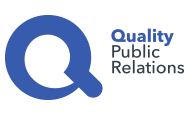 Biuro Prasowe:Natalia Kuchta Senior Account Executive	tel.: +48 728 405 281e-mail: n.kuchta@qualitypr.plQuality Public Relationsul. Rydygiera 8 bud. 24 (9 piętro)01-793 Warszawa